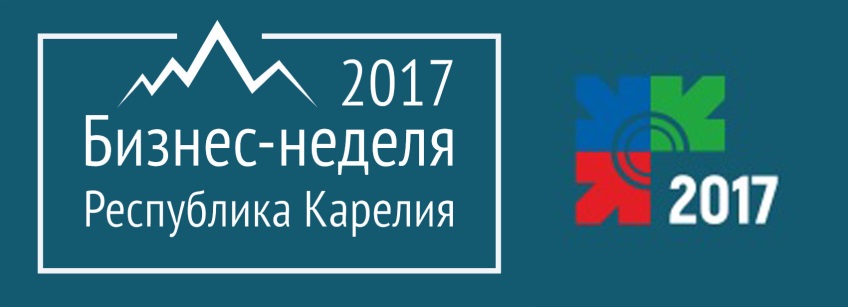 ПРЕСС-РЕЛИЗС 28 по 31 августа в Карелии пройдет Форум субъектов малого и среднего предпринимательстваФорум субъектов малого и среднего предпринимательства является крупнейшим мероприятием в Республике Карелия, которое посвящено вопросам развития малого и среднего бизнеса.На форуме будут обсуждаться вопросы доступности финансовых инструментов для развития бизнеса, внешнеэкономической деятельности субъектов малого и среднего предпринимательства, роль малого и среднего предпринимательства в развитии моногородов, вопросы, связанные с нормативно-правовым регулированием деятельности субъектов малого и среднего предпринимательства, партнерство бизнеса и некоммерческих организаций, а также возможности развития бизнеса по системе франчайзинга.Одной из площадок для проведения мероприятий форума «Моногорода – 2017» выбран город Кондопога, один из моногородов Республики Карелия.В числе основных тем форума «Моногорода России» – реализация приоритетной программы «Комплексное развитие моногородов», повышение инвестиционного климата монопрофильных муниципальных образований, создание территорий опережающего социально-экономического развития, привлечение резидентов и реализация инструментов поддержки инвестиционных проектов. Форум «Моногорода – 2017» состоится 29 августа.В течение всего дня 29 августа будут работать две тематические секции, посвященные туризму. На секции «Лучшие региональные практики развития сельского туризма» представители Карелии, Коми, Вологды, Архангельска, Владимира представят свои проекты в сфере агротуризма.Во время деловой программы Бизнес – недели пройдут секции на тему: «Событийный туризм – эффективный инструмент развития и продвижения территории». Организаторы мероприятий в Республике Карелия встретятся с организаторами крупных федеральных спортивных и креативных событий. Для участников пройдут стратегические сессии по развитию событийного туризма в регионе. Модераторами выступят Волошин Владимир, управляющий партнер Newman Sport & Business Consulting (Москва) и Гаранин Константин, руководитель центра территориального маркетинга (Москва).Пройдет стратегическая сессия, круглый стол с участием представителей регионов Северо-Западного Федерального округа.Будет работать выставка «Сделано в Карелии», участие в которой примут предприятия Республики Карелия. Состоится также подведение итогов республиканского конкурса «Лучший предприниматель года». Место проведения - главный корпус ПетрГУ (Петрозаводский государственный университет (пр. Ленина, 33), IT-парк ПетрГУ (пр. Ленина, 31), Точка кипения – Петрозаводск (пр. Ленина, 31).Организатор - Министерство экономического развития и промышленности Республики Карелия, при поддержке Министерства по делам молодежи, физической культуре и спорту Республики Карелия, Министерства культуры Республики Карелия и  Петрозаводского государственного университета, опорного вуза региона. Официальный спонсор  Бизнес-недели - АО «Россельхозбанк», спонсор - банк «Возрождение». Программа Бизнес-недели в Республике Карелия http://forumsmb.karelia.ru/info.php?page=programmhttp://forumsmb.karelia.ru/Оргкомитет